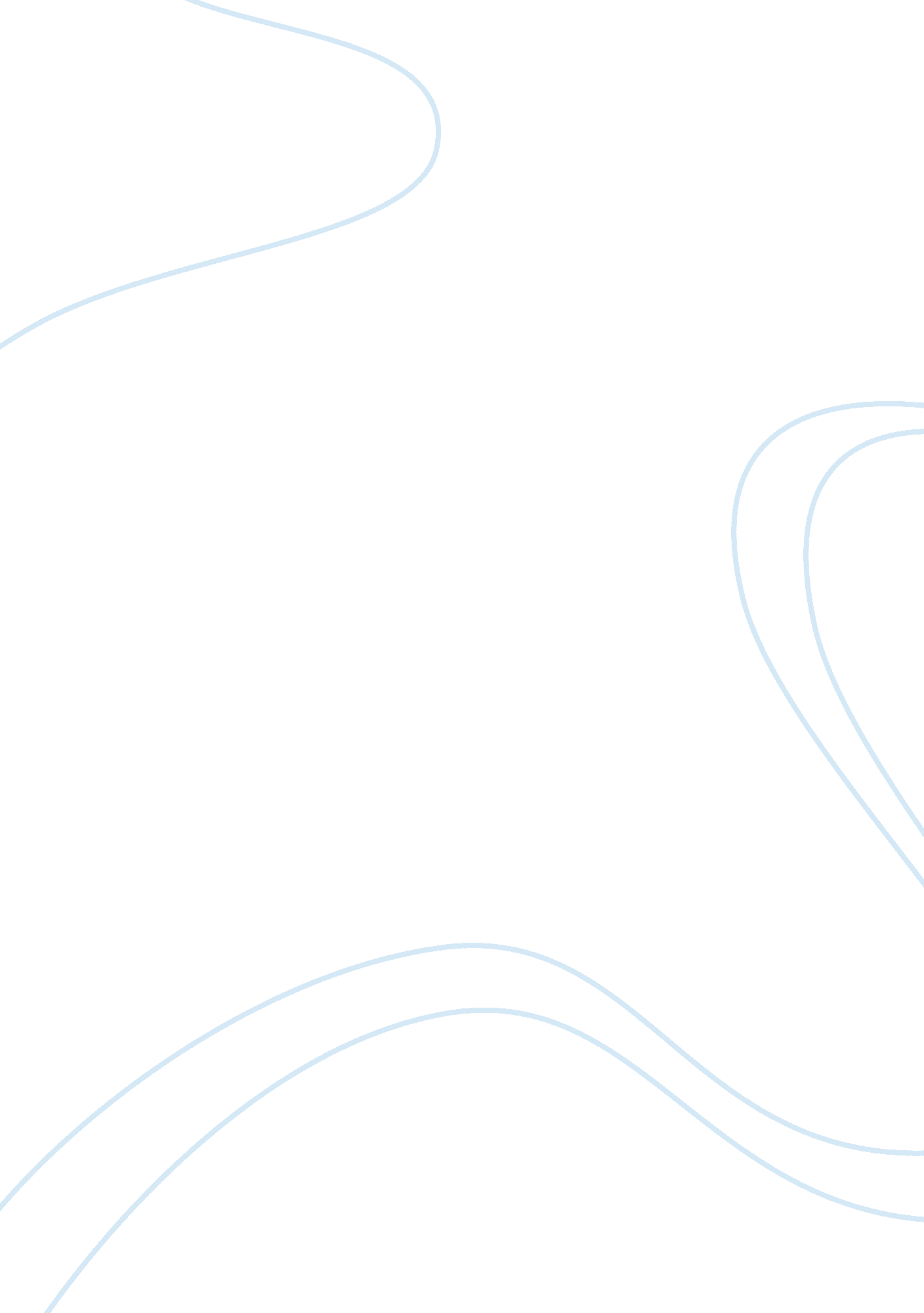 American views on sexuality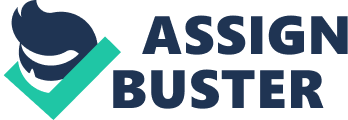 (Jump to) Introduction Discussion Americans’ Contacts with Homosexuals LGBT Americans Opinions Social Acceptance by American Society Religious Belief References INTRODUCTION Being a bisexual meansgetting attracted to both people of their own gender and another gender also. Women who get attracted to the female gender are known aslesbiansand similarly the men who get attracted to the male gender are known asgay. Thebisexual women and menget attracted to both the male and the female gender. Getting attracted to the same gender is also known ashomosexuality. Theattitudes towardsthe homosexualitydiffer in different cultures, because all the cultures have their own values regarding sexuality. Some countries approve the homosexual behavior whereas some disapproves it. Theresearchhas been done and it is found that the certain populations have accepted the homosexuality more than others. Homosexuality may beillegalin some countries, but where it islegal, there a age has been defined and that age differs from country to country. Homosexuality is neither a mental illness not a matter of an individual’s choice. It does not threaten the healthy and secure homosexuals. Therefore, there is no need to oppress the homosexuality. But in our society, discriminationoccurs daily against gays, lesbians and bisexual people which greatly affect them (Gay, Lesbian and Bisexual Issues). Due to which the gay, lesbian and the bisexual people feel depression and the relationship problems same as the heterosexual people feel. DISCUSSION Iagree with your statement, as in my opinion also, being a lesbian or bisexual woman is more accepted than being a gay or bisexual man by the current American society. A research has been done and it has been found out that the most Americans don’t bother while getting surrounded by the homosexuals. Various studies has been done and results into various factors, such as: 82% of the Americansdon’t bother when around homosexuals (Views of Gay Man and Lesbians, Roots of Homosexuality, Personal Contacts with Gays, 2013). Whereas, 14% of the Americans say that, it bothers them while surrounded by homosexuals. In 2003, about 76% of the Americans do not bother to be around homosexuals. Few years ago, the balance between the gay and the lesbianswas not favorable. As: Gay men were viewed favorable only by the 37 % of the Americans, whereas 51% of the Americans viewed them as unfavorably. Lesbian women were viewed favorable only by the 39 % of the Americans, whereas 48% of the Americans viewed them as unfavorably. By a 2 % margin, the American people are more favorable to lesbian women than gay men. But today, 58% of the American people view the lesbian women favorably while only 29% of the Americans view them as unfavorably. And, 55% to 32% margins (Views of Gay Man and Lesbians, Roots of Homosexuality, Personal Contacts with Gays, 2013) have favorable views towards gay men than unfavorable views. Still, the percentages of Americans who have the favorable views towards lesbian women are more than the ones who have favorable views towards the gay men. The study has found out that the Americans’ views are rapidly changes to acceptance of gay men and lesbian women with time (Harms, 2011). Americans now approve the same-sex relations and moreover, they provide the lesbians and gays the freedom of expression. Moreover, public have different views about the fact that why people are lesbian and gay? And, about 42% of the public thinks that the people choose themselves to live as gay or lesbian. About 8% thinks that it’s a result of upbringing, due to which the people are gay or lesbian, and Others think that they are born as lesbian or gay. In American society, about 66% of the Americans think that the people choose themselves to live as gay or lesbian. About 20% of the Americans think that they are born as lesbian or gay. But overall, 58% of the people thinks that the homosexuality should be accepted as they thinks that its by birth, and 63% of the people think that it should not be accepted as they thinks that it’s just a choice of people of being gay or lesbian. Americans’ Contacts with Homosexuals In Americans Society, different people have different views to share about their contacts with the homosexuals. And, 87% of the Americans are somehow in contacts with ones who are lesbian or gay. 23% of the Americans say that they know personally some people who are gay or lesbian. 61% of the Americans had gay or lesbian contacts (Views of Gay Man and Lesbians, Roots of Homosexuality, Personal Contacts with Gays, 2013). The contacts with gays and lesbians also differ in different religions. As 30 % of the religions say that they know some gays and lesbians, and Only 8 % says that they don’t know any. LGBT Americans Opinions Lesbians, Gays, Bisexuals and Transgender(LGBT) adults are asked the question and it has been found out that thesociety is acceptingthem as compared to past decades and more will accept it in upcoming decades (A Survey of LGBT Americans, 2013). And, 39% of the LGBT Americans say that they are not accepted by their families. 30% of the LGBT Americans say that they are attacked physically. 29% of the LGBT Americans say that they are not allowed to go at worship places. 21% of the LGBT Americans say that they are not treated fairly by their employees. 21% of the LGBT Americans say that they are the targets of jokes. Moreover, At the age of 17, the people gets the feel that they are homosexual, and at the age of 20, they share this information with their families. LGBT adults say that their acceptance is increasing as the time passes. But some of LGBT adults say that they still feels discrimination in the society. They said that they need more acceptance in mostly all the societies. Thus, their views needs to be focused on. Social Acceptance by American Society Most of the LGBT adults have said that they have got social acceptance and moreover, there is significantprogress towards the social acceptanceof LGBT adults. The study has been done to see the criteria of social acceptance. And 19% says that there is progress towards social acceptance of LGBT adults. 59% says that there is some (A Survey of LGBT Americans, 2013), and 21% says that there is no progress in socially accepting the LGBT adults. Lesbians, Gays, Bisexuals and Transgender(LGBT) adults are more accepted by the American societyas compared to past and others socities. But, still a more acceptance is needed, so that they don’t feel any discrimination. According to some LGBT adults, they are accepted by most of the American society whereas some LGBT adults said that they need more acceptance in the American Society as they feel discriminants. The views of different LGBT adults are needs to kept in perspective. In compared to all other socities, Americans are found to be ore tolerant towards the lesbians, Gays, Bisexuals and Transgender (LGBT) adults than they al were in past decades. Only 2 out of 10 said they are not socially accepted as they are treated unfairly by the public, they are not either accepted by their own families, they are physically attacked, and moreover, they are the target of jokes. Religious Belief In opposition to the social acceptance of LGBT adults, Religious belief is an important factor(Religious Belief and Views of Homosexuality, 2013). Over the past decades, 47% to 60% of the Americans belief thatthe homosexuality should be accepted. Whileonly 45% to 31 % of the Americans think that it should not be accepted. When the Americans who think that the homosexuality should not be accepted are asked why they feel so? Then 52% of them said that, homosexuality is against their religion. As Religion is a big factor, due to whichsome Americans are against the homosexuality. Moreover, they belief that the homosexuality istraditionally wrong. But, there is only small percentage of Americans who think that the homosexuality is against their religion. 58% of the Americans say that the homosexuality should br accepted by the alw and should be legal according to the laws. They said, it should be supported same as the traditional relations are supported. Thus, It has been notices that the lesbians are more accepted than gays in American Society, But overall, their acceptance in this society has been progressed. REFERENCES A Survey of LGBT Americans . (2013, June 13). Retrieved November 5, 2014, fromhttp://www. pewsocialtrends. org: http://www. pewsocialtrends. org/2013/06/13/a-survey-of-lgbt-americans/# Gay, Lesbian and Bisexual Issues . (n. d.). Retrieved November 5, 2014, fromhttp://cms. bsu. edu: http://cms. bsu. edu/campuslife/counselingcenter/newsfooteritems/diversityresources/diversityinformationandlinks/glbt Harms, W. (2011, October 5). US VIEWS ON GAYS, LESBIANS SHIFT SHARPLY . Retrieved November 5, 2014, fromhttp://www. futurity. org: http://www. futurity. org/us-views-on-gays-lesbians-shift-sharply/ Religious Belief and Views of Homosexuality . (2013, June 6). Retrieved November 5, 2014, fromhttp://www. people-press. org: http://www. people-press. org/2013/06/06/section-3-religious-belief-and-views-of-homosexuality/ Views of Gay Man and Lesbians, Roots of Homosexuality, Personal Contacts with Gays . (2013, June 6). Retrieved November 5, 2014, fromhttp://www. people-press. org: http://www. people-press. org/2013/06/06/section-2-views-of-gay-men-and-lesbians-roots-of-homosexuality-personal-contact-with-gays/ 